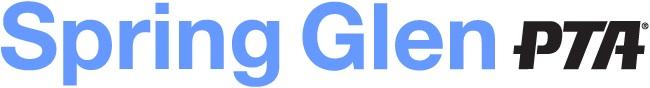 Subject to corrections and deletionsParent Teacher Association Meeting and Social HourWednesday, September 17, 20145:30 - 6:15 PM Social Hour - Spring Glen Playground6:15 - 7:00 PM MeetingMeeting Agenda - Meeting called to order at 6:20pmPTA Overview: Judy Goldberg, PTA President, spoke about programs, events, and opportunities and introduced the Executive Board and Coordinators. Present were Principal Hornreich, Chris Daur, Board of Ed. PTA Rep., Avi Kamrat, Past President, Allison Rosenberg, Corresponding Secretary, Eve Sansone, VP Fundraising, Chaundra Vasseur, VP Communications and Lancia Blatchley, Recording Secretary.   Membership and Benefits: Members renew every year in October.  New members are welcome to join anytime.  Looking Ahead:  This year, the PTA will continue many of the traditions of past years and introduce new programs and projects.  -Spirit Wear will be sold at most events.-Nov. 14 from 7-9, Wine tasting and silent auction will take place at High Lane Club. Contact Eve Sansone for donations.  -Chris Daur reported there will be a Family Day in October at the Middle School to get feedback from the school community.Volunteer.  We need your help to continue to make this school great.  Do you have an idea for a new program? Want to chair a committee? Want to volunteer an hour or two of your time to help out at an event? No problem, there are many ways you can help.  Contact Eve Sansone for help with fundraising and ideas.   New Family Questions and Answers: None were asked.Chaundra Vasseur motioned to end the meeting and Judy Goldberg seconded it. All voted unanimously. Meeting was adjourned at 6:37.